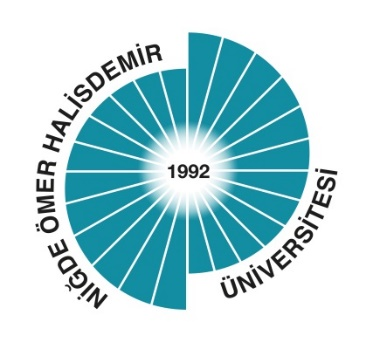 ÖZ DEĞERLENDİRME RAPORUİLETİŞİM FAKÜLTESİKALİTE KOMİSYONU2023İÇİNDEKİLERGENEL BİLGİLER …………………………………………………………………... 3 A. LİDERLİK, YÖNETİŞİM VE KALİTE  ………..……………………………….  4B. EĞİTİM VE ÖĞRETİM ……………………………………………………….   10	C. ARAŞTIRMA VE GELİŞTİRME ……………………………………………..  19D. TOPLUMSAL KATKI ………………………………………………………...  21GENEL BİLGİLER1. İletişim BilgileriNiğde Ömer Halisdemir Üniversitesi İletişim Fakültesi Merkez Kampüs Tel: 388 225 45 23 e-posta: iletisimfakultesi@ohu.edu.tr Sosyal Medya: twitter.com/nohuiletisim instagram.com/nohuiletisim2. Birimdeki Programlar Hakkında Bilgi, Kısa Tarihçe ve DeğişikliklerNiğde Ömer Halisdemir Üniversitesi İletişim Fakültesi, 24/10/2011 tarih ve 28094 sayılı Resmi Gazete’de yayınlanan, Bakanlar Kurulu Kararına dayalı olarak Yüksek Öğretim Kurulu Başkanlığı’nın 09/12/2011 tarih ve 8507-052617 sayılı yazıları gereğince kurulmuştur. İletişim Fakültesi’nde Halkla İlişkiler ve Reklamcılık, Gazetecilik ile Radyo, Televizyon ve Sinema bölümleri bulunmaktadır. Halkla İlişkiler ve Reklamcılık Bölümüne 2013-2014 Eğitim-Öğretim yılında; Gazetecilik Bölümüne 2019-2020 Eğitim-Öğretim yılında; Radyo, Televizyon ve Sinema Bölümüne ise 2020-2021 Eğitim-Öğretim yılında ilk defa öğrenci alınmıştır.2022-2023 Eğitim-Öğretim Yılı itibariyle İletişim Fakültesinde toplam 697 kayıtlı öğrenci bulunmakta olup öğrencilerin program bazında dağılımı Tablo 1’de gösterilmiştir. Tablo 1. İletişim Fakültesi Lisans Programları (2022-2023 Eğitim-Öğretim Yılı itibariyle)A. LİDERLİK, YÖNETİŞİM VE KALİTEA.1. Liderlik ve KaliteA.1.1. Yönetişim modeli ve idari yapıİletişim Fakültesi Halkla İlişkiler ve Reklamcılık Bölümü’nde Halkla İlişkiler, Reklamcılık ve Tanıtım ile Kişilerarası İletişim anabilim dalları, Gazetecilik Bölümünde Genel Gazetecilik, Basın Yayın Tekniği ve Basın Ekonomisi ve İşletmeciliği anabilim dalları, Radyo, Televizyon ve Sinema Bölümü’nde ise Radyo Televizyon, Sinema ile Fotoğrafçılık ve Grafik anabilim dalları bulunmaktadır.Fakültemizde ve tüm bölümlerde idari yapı, iş akış süreçleri çerçevesinde konumlandırılmış, her iş süreci kendi içerisinde detaylandırılmıştır. Örneğin iş akışı kapsamında 31. madde ile görevlendirilme işlemleri bölüm başkanı ile başlamakta, öğrenci işleri personeli ile sonlanmaktadır. Her iş akış süreci kendi içinde detaylandırılmıştır (A.1.1.1).Akademik ve idari işleyişin sürekliliğinin sağlanması amacıyla tüm bölümlerde bölüm öğretim elemanlarının katılımıyla Akademik Teşvik Başvuru ve İnceleme Komisyonu, Staj Komisyonu, Mezuniyet Komisyonlarının yanı sıra Erasmus, Farabi, Mevlana ve Orhun Koordinatörleri belirlenmiştir (A.1.1.2).A.1.2. LiderlikBölümlerin işleyişi ve bu işleyişe dair kararların alınması iç ve dış paydaşların katılımıyla gerçekleşmektedir. Düzenli bir şekilde Danışma Kurulu ile iç ve dış paydaşların görüşlerinin alınması amacıyla toplantılar yapılmakta ve öneriler doğrultusunda kararlar alınmaktadır. A.1.3. Kurumsal dönüşüm kapasitesiBütün bölümlerde güçlü ve zayıf yönlerini belirlemek ve bu doğrultuda önlemler alabilmek ve iyileştirmeler yapabilmek amacıyla GZFT analizi yapılmıştır. (A.1.3.1; A1.3.2; A1.3.3). Ayrıca bölümler akademik ve idari işleyişinin sürekliliğini sağlamak amacıyla 2023 yılından itibaren yıllık olarak Birim Eylem Planı hazırlamaktadır (A.1.3.4).A.1.4. İç kalite güvencesi mekanizmalarıFakültedeki kalite güvencesine yönelik çalışmalar, İletişim Fakültesi Kalite Komisyonu’nda görüşülmektedir (A.1.4.1). İletişim Fakültesi Kalite Komisyonunun yetki, görev ve sorumlulukları ile organizasyon yapısı Üniversitemiz Kalite Güvence Yönergesinde tanımlanmıştır. Fakültemiz ağ sayfasında Kalite Çalışmaları başlıklı bölüm oluşturularak gerçekleştirilen toplantılara ait kanıtlar bu alanda iç ve dış paydaşlarla paylaşılmaktadır.Fakültemizde 14.11.2023 tarihinde Kalite Komisyonu toplanarak fakültemiz ve bölümlerdeki kalite süreçlerine yönelik eylem planlaması ve görev dağılımı gerçekleştirilmiştir. Kalite süreçleri kapsamında ilgili birim komisyonlarının raporlama faaliyetleri yıllık takvim planlaması yapılarak komisyon üyelerine iletilmiştir (A.1.4.2). Üniversitemizin YÖKAK’ın Kurumsal Akreditasyon Programı (KAP) süreci kapsamında fakültemiz öğrencilerine 17.11.2023 tarihinde KAP Bilgilendirme Toplantısı yapılarak kalite süreçleri hakkında bilgi verilmiştir (A.1.4.3). A.1.5. Kamuoyunu bilgilendirme ve hesap verebilirlikFakültemizin, eğitim-öğretim, araştırma, toplumsal katkı gibi bütün faaliyetleri bilgilendirme ve hesap verilebilirlik doğrultusunda www.ohu.edu.tr/iletisimfakultesi web adresinde, bölümümüzün ise www.ohu.edu.tr/iletisimfakultesi/halklailiskilerreklamcilik web adresinde kamuoyu ile paylaşılmaktadır. Fakültemizde gerçekleştirilen faaliyetler www.twitter.com/NOHUiletisim/ www.instagram.com/nohuiletisim/ ve www.youtube.com/@nohuiletisimfakultesi olmak üzere sosyal medya hesaplarımızdan kamuoyu ile paylaşılmaktadır. Ayrıca fakültemiz duyuru panosunda da bölümlerin ders programları, burslar, etkinlikler, yarışmalar vb. paylaşılmaktadır (A.1.5.1). A.2. Misyon ve Stratejik AmaçlarA.2.1. Misyon, vizyon ve politikalarFakültemiz ayrı bir misyon ve vizyonu bulunmamaktadır. Üniversitemizin misyon ve vizyonu tüm birimlerde görülebilir şekilde bulunmaktadır (A.2.1.1). A.2.2. Stratejik amaç ve hedeflerFakültemizin ayrı stratejik amaç ve hedefleri bulunmamaktadır. Üniversitemizde 2023 yılı sonuna kadar 2019-2023 Stratejik Planı uygulanmış olup 2024-2028 Stratejik Planı hazırlık çalışmalarına birimimizden de temsilciler katılmıştır (A.2.2.1).A.2.3. Performans yönetimiÜniversitemizde Stratejik Plan performans göstergeleri, Kalite Yönetim Bilgi Sistemi (KALBİS) bünyesinde yer alan Stratejik Plan Otomasyonu Modülü ile toplanmakta, izlenmekte ve yıllık olarak raporlanmaktadır. Fakültemizde akademik personelinin performansı Akademik Performans Değerlendirme ve İzleme Platformu (AKAPEDİA) üzerinden izlenmektedir (A.2.3.1).Ayrıca her birim gibi fakültemiz de bölümlerden gelen verilerle yıllık Faaliyet Raporu hazırlamaktadır.A.3. Yönetim Sistemleri A.3.1. Bilgi yönetim sistemiÜniversitemizde bir akademik personelin, bilgi paylaşımına dahil olduğu yedi farklı platform (İYS, OGRİS, EBYS, AKAPEDİA, BAP, ÖYS, VETİS) mevcuttur. A.3.2. İnsan kaynakları yönetimiFakültemizde görev tanımları ve iş akış süreçleri ortaya konulmuş ve farklı pozisyonlarda çalışanların hangi temel yetkinliklere sahip olmaları gerektiği belirlenmiştir. Fakültemizde Norma Kadro Planlaması her yılın sonunda bölüm düzeyinde yapılmaktadır. Eğitim-öğretim kadrosunun işe alınması, atanması ve yükseltilmeleri ise ilgili mevzuat (2547 sayılı Kanun, Öğretim Üyeliğine Yükseltilme ve Atanma Yönetmeliği ile NÖHÜ Öğretim Üyeliği Kadrolarına Başvuru Koşulları ve Uygulama İlkeleri Yönergesi) uyarınca gerçekleştirilmektedir.A.3.3. Finansal yönetimFakültemizde yapılan mali harcama ve işlemler, Rektörlüğümüzün ilgili birimleri (Strateji Geliştirme ve Daire Başkanlığı ve İç Denetçiler) tarafından değerlendirilmektedir.A.3.4. Süreç yönetimi Fakültemizde bölüm başkanlığı da dahil olmak üzere görev tanımları ve iş akış süreçleri tamamlanmış ve Kalite Çalışmaları sayfasında yayınlanmıştır.A.4. Paydaş Katılımı A.4.1. İç ve dış paydaş katılımıFakülte genelinde ya da bölümlerin işleyişine dair konularda iç paydaş görüşü alınması amacıyla düzenli Akademik Kurul’un yanı sıra Fikir Paylaşım Toplantıları yapılmaktadır. Akademik Kurul, Bahar döneminde deprem nedeniyle çevrimiçi olarak yapılmış olup Güz dönemi başında düzenlenen Akademik Kurul’a Rektörümüz Prof. Dr. Hasan USLU katılmıştır (A.4.1.1). Haziran ayında Rektör Yardımcımız Prof. Dr. Nafiz TOK’un katımıyla Fikir Paylaşım Toplantısı gerçekleştirilmiştir (A.4.1.2). Fakültemiz Danışma Kurulu toplantısı Kasım 2023’te gerçekleştirilmiş olup toplantıda kurul üyelerimizden bölümün ders planının yeterliliği, ders planına eklenmesi önerilen konu ya da dersler, bölüm öğrenme kazanımları gibi konularda görüş alınmıştır (A.4.1.3). Bölümlerin ders planları ve öğrenim kazanımlarına yönelik anket yapılan toplantıda görüşülen konular raporlanarak fakültenin kalite çalışmaları sayfasında yayınlanmıştır (A.4.1.4). Fakültemiz bölümlerinde eğitim planı içerisinde öğrencilerin mesleki deneyim kazanması amacıyla staj uygulaması bulunmaktadır. Halkla İlişkiler ve Reklamcılık Bölümü tarafından  öğrencilerin staj yaptıkları kurumlara öğrencilerimize sağladıkları katkıdan dolayı teşekkür belgeleri verilmektedir (A.4.1.5). Ayrıca staj yapan öğrencilerin staj yaptıkları kurum ya da iş yerlerinin yöneticilerine yönelik anket uygulanmış olup fakültemiz kalite çalışmaları sayfasında yayınlanmıştır (A.4.1.6). Fakültemizin paydaş görüşlerini içeren Staj Süreci Değerlendirme Raporu, Staj İş Yeri Temsilcisi Raporu ile Mezun Anketi Değerlendirme Raporu’ndaki talep ve önerilerine yönelik Paydaş Görüşleri Değerlendirme Raporu hazırlanarak Kalite Komisyonunda kabul edilmiştir. A.4.2. Öğrenci geri bildirimleriFakültemiz sinema salonunda 17 Kasım 2023 tarihinde saat 11.00’da Dekanımız Prof. Dr. Ziya AVŞAR ile fakültemiz öğrencileri buluşmuştur (A.4.2.1). Dekan-Öğrenci buluşmasında öğrencilerin istek, şikâyet ve önerileri dekanımıza öğrenciler tarafından iletilmiştir.Kalite Güvence Yönergesine göre Öğrenci Konseyi Temsilcisi, İletişim Fakültesi Kalite Komisyonunun doğal üyesidir. Kurul ve komisyonlarda öğrenci temsilinin sağlanmasına yönelik güncelleme yapılmıştır. Yönetim süreçlerine öğrencilerin istek ve önerilerini bölüm yönetim kararlarına dâhil edebilmek amacıyla tüm komisyonlarda öğrenci temsilcilerinin yer alması kararlaştırılmıştır (A.4.2.2).Dönem sonlarında öğrencilere dersi ve dersin öğretim üyesini değerlendirmeleri için anketler uygulanmakta ve böylece iyileştirilmesi gereken hususlar belirlenmektedir.  Öğrencilerimiz 2020 yılından beri her türlü istek, şikayet ve önerilerini İstek Yönetim Sisteminden (İYS) bildirebilmektedir. İYS birim sorumlusu istekleri yanıtlamakta ya da birimdeki ilgili personele yönlendirmektedir. Bu süreçte öğrenci ve ilgili personele e-posta ile bilgilendirme yapılmakta ve süreç yine İYS üzerinden takip edilebilmektedir.Eğitim süreçlerine ilişkin öğrenci geri bildirimleri İYS’nin yanı sıra OGRİS’teki mesajlaşma modülü, e-mail, WhatsApp gibi kanallar üzerinden de alınmaktadır. Tablo 2: Fakültemize Gelen İYS TalepleriA.4.3. Mezun ilişkileri yönetimiMezunlarımız ile iletişimi güçlendirmek, mezunlar arasındaki dayanışmayı arttırmak, mezunlarımızın desteğini alarak öğrencilerimizin gelişimine katkıda bulunmak amacıyla oluşturulan Mezunlarla İletişim Komisyonu mezunlarımızla yapılacak çalışmalar için toplantılar düzenlemektedir. Mezunlarla sürekli iletişim kurabilmek ve onların sektördeki deneyimlerinden yola çıkarak fakültenin ders içerikleri bakımımdan zayıf yönlerini tespit edebilmek amacıyla 13.04.2023 tarihinde Mezuniyet Komisyon toplantısı çevrimiçi olarak gerçekleştirilmiştir (A.4.3.1).Bölüm mezunlarımızın kariyer planlama süreçlerine destek olmak amacıyla 2023 yılının Mayıs ve Haziran aylarında kariyer planlama, özgeçmiş hazırlama, mülakat teknikleri ve dijital pazarlama konularında çevrimiçi eğitim düzenlenmiştir (A.4.3.2).2023 yılının Kasım ayı içerisinde mezunlar ile öğrenci buluşması gerçekleştirilmiş (A.4.3.3), bu doğrultuda katılımcı olan mezunlara katkılarından dolayı teşekkür belgesi takdim edilmiştir (A.4.3.4). 2023 Yılı Eylem Planı dahilinde Mayıs ayında mezunlara yönelik çevrimiçi anket gerçekleştirilerek sonuçlarına dair rapor fakültemiz kalite çalışmaları sayfasında yayınlanmıştır ( A.4.3.5).A.5. Uluslararasılaşma A.5.1. Uluslararasılaşma süreçlerinin yönetimiÜniversitemizde uluslararası protokoller ve sonuçları Niğde Ömer Halisdemir Üniversitesi Uluslararası İlişkiler Ofisi tarafından takip edilmektedir. Bütün bölümlerde ERASMUS kapsamında görevlendirmeler yapılmıştır.A.5.2. Uluslararasılaşma kaynaklarıFakültemizin, uluslararasılaşmaya yönelik kaynakları Üniversitemiz Uluslararası İlişkiler Ofisi koordinatörlüğünde Rektörlüğümüzce sağlanmaktadır. Ayrı bir planlama bulunmamaktadır. A.5.3. Uluslararasılaşma performansı2023-2024 Eğitim-Öğretim Yılında Fakültemizde 21 uluslararası öğrenci eğitime devam etmektedir.Tablo 3: Uluslararası Öğrencilerin DağılımıKanıtlarA1.1.1-İş Akış Süreci Örneği A1.1.2. Kurullar ve Komisyonlar  A.1.3.1. HIR GZFT Analizi A.1.3.2. Gazetecilik GZFT Analizi A.1.3.3. RTS GZFT Analizi A1.3.4.Eylem Planı KararıA.1.4.1.İletişim Fakültesi Kalite KomisyonuA.1.4.2. Kalite Komisyonu Rapor TakvimiA.1.4.3. KAP Öğrenci Bilgilendirme ToplantısıA.1.5.1. Duyuru PanosuA.2.1.1. İletişim Fakültesi Misyon ve Vizyon Görünüm    A.2.2.1. Stratejik Plan Görevlendirme A.2.3.1. AKAPEDİA Faaliyet Raporu SayfasıA.4.1.1. Akademik Kurul ToplantılarıA.4.1.2. Fikir Paylaşım ToplantısıA.4.1.3. Danışma Kurulu Toplantısı A.4.1.4. Danışma Kurulu Anketi ve RaporuA.4.1.5. Staj İşyerlerine Düzenlenen Teşekkür BelgeleriA.4.1.6. Staj İşyeri Temsilcisi RaporuA4.2.1. Dekan Öğrenci BuluşmasıA4.2.2. Komisyonlara Öğrenci Temsilcisi Seçimi Karar Örneği A.4.3.1. Mezuniyet Komisyonu ToplantısıA.4.3.2. Mezunlara Yönelik Çevrimiçi EtkinliklerA.4.3.3. Mezun Öğrencilerin Deneyim Paylaşımı A.4.3.4. Mezun Öğrencilere Teşekkür BelgeleriA.4.3.5. Mezun Anketi Değerlendirme RaporuB. EĞİTİM VE ÖĞRETİM B.1. Programların Tasarımı, Değerlendirilmesi ve GüncellenmesiB.1.1. Program tasarımı ve onayıÜniversitemizde tüm programların tasarım ve onayı Kalite Güvence Yönergesi kapsamında paydaş görüşü alınarak yapılmaktadır.  Yeni bölüm/program açma ve müfredat güncelleme iş akışları belirlidir. Bu kapsamda fakültemiz bölümlerinin çatı yüksek lisans programı İletişim Bilimleri programının tasarım ve onayı paydaş görüşleri alınarak bu sürece göre gerçekleştirilmiştirÜniversitemizde Bologna süreci tamamlanmış ve AKTS Etiketi ile Diploma Eki vermeye yetkili kılınmış olup bu kapsamda fakültemizdeki tüm bölümlerin program amaç ve çıktılarının TYYÇ ile ilişkisi, program çıktıları ve ders kazanımlarının ilişkilendirilmesi ve iş yükü kredilerinin tanımlanması yapılmıştır (B.1.1.1). Bölümlerdeki tüm derslerin Bologna Ders Tanıtımları yapılmış olup bölümlerin ağ sayfasında güncel halde bulunmaktadır (B.1.1.2.). Bununla ilgili dönem başlarında hatırlatma yazıları gönderilmektedir. B.1.2. Programların ders dağılım dengesiDerslerin zorunlu, seçmeli, bölüm dışı seçmeli, teorik-uygulamalı dağılımları, ilgili dersin kazandırdığı beceri ve yetkinlikler temel alınarak yapılmaktadır. Her dersin en az %30 olacak şekilde temel alan bilgisini içermesine dikkat edilmekte, mesleki bilgi beceri ile teknik yeterliliklere uygun dağılımı yapılmaktadır. Fakültemizde lisans öğrencileri ilk yıl Temel Bilgisayar, Türk Dili, Atatürk İlkeleri ve İnkılap Tarihi, Yabancı Dil gibi ortak zorunlu dersleri alırlar. Ayrıca İletişime Giriş, Davranış Bilimleri, Güzel Sanatlar, Temel Hukuk, Sosyoloji gibi bölümlerin uzmanlık alanına temel oluşturacak içerikte olan konuları öğrenirler.  Bölümlerde 1. ve 2. sınıflarda öğrencilerin aldıkları derslerin hepsi zorunluyken öğrenciler 3. sınıftan itibaren hem bölüm içi hem de üniversite seçmeli ders havuzundan ders alabilmekte ve böylece farklı disiplinleri tanıma ve anlama imkanı oluşmaktadır.B.1.3. Ders kazanımlarının program çıktılarıyla uyumuHer bölümün öğrenim çıktısı, bölümün temel amaçları çerçevesinde önceden belirlenmiş durumdadır. Bölüm program kazanımları ilgili bölümün web sayfasında yeterlilikler başlığı altında sunulmaktadır. Danışma Kurulu toplantısında her program için öğrenme / program kazanımlarına yönelik anket uygulanmış olup 2024 yılında güncelleme yapılması planlanmaktadır (B.1.3.1). B.1.4. Öğrenci iş yüküne dayalı ders tasarımıEğitim planlarında temel, alan ve meslek derslerinin dağılımı bölümlerin eğitim amaçlarına göre yapılmaktadır. Staj ve dersler kapsamındaki diğer uygulamalar için AKTS iş yükleri belirlenmiş olup Ders Bilgi Paketlerinde yayınlanmıştır. Bununla birlikte 4-6 Aralık 2023 tarihleri arasında YÖKAK’ın Değerlendirme Takımı tarafından Kurumsal Akreditasyon Programı (KAP) kapsamında Üniversitemize gerçekleştirilen saha ziyaretinde de gündeme gelen öğrenci iş yükü anketleri ile ilgili İletişim Fakültesi Kalite Komisyonu’nda karar alınmıştır. Bu karar doğrultusunda bölümlerde 2023-2024 Güz dönemi genel sınavları öncesinde sınava giren tüm öğrencilerin iş yükü formunu yüz yüze doldurmaları sağlanarak sonuçlar raporlanmıştır (B.1.4.1). Bahar döneminde de formların yüz yüze doldurulması sağlanarak 2023-2024 Eğitim-Öğretim Yılında çevrimiçi gerçekleştirilen Bologna ders anketlerindeki veriler ile karşılaştırılarak bu doğrultuda güncelleme yapılması planlanmaktadır.B.1.5. Programların izlenmesi ve güncellenmesiProgramların izlenmesi ve güncellenmesi süreçleri Üniversitemiz Kalite Güvence Yönergesi ile güvence altına alınmış olup bu süreçlerde paydaş katılımı önem taşımaktadır. Yeni ders öneri ve ders planına eklemeleri de Kalite Komisyonu kararı ve paydaş görüşleri alınarak yapılmaktadır. Üniversitemizin 2019-2023 Stratejik Planı’nda yer alan “Eğitim-öğretim planlarını çağın gereklerine göre güncellemek” hedefi doğrultusunda Halkla İlişkiler ve Reklamcılık Bölümünde 2023-2024 Güz döneminden itibaren ders planına eklenen Dijital Bilgi Kaynakları ile Çocuk ve Medya dersleri için paydaş görüşleri alınmıştır (B.1.5.1). 6 Şubat 2023 tarihinde yaşanan Kahramanmaraş merkezli ve 10 ili doğrudan etkileyen büyük yıkıcı etkilere sahip depremler sonrası üniversitemizde ve bölümümüzde YÖK’ün belirlediği uzaktan eğitim kararları doğrultusunda, 2022-2023 Eğitim-Öğretim Yılı Bahar Dönemi’nde dersler ve sınavlar çevrimiçi olarak gerçekleştirilmiştir (B.1.5.2).Ayrıca Kasım 2023’te gerçekleştirilen Fakültemiz Danışma Kurulu toplantısında bölüm ders planlarına eklenebilecek derslere yönelik öneriler alınmıştır. Bu kapsamda yaratıcılığa dair gelen ders önerisine yönelik olarak ders önerisi çalışmaları başlatılmıştır. B.1.6. Eğitim ve öğretim süreçlerinin yönetimiFakültemiz ağ sayfasında ders ve sınıf içi etkinlikler, okuma, ödev, proje hazırlama, seminer, staj, teknik gezi, uygulama, sosyal faaliyet, tez hazırlama, alan çalışması, rapor yazma gibi kullanılan eğitim-öğretim yöntemleri açık olarak duyurulmakta ve bu uygulamalar birimlerin ders içerikleri doğrultusunda gerçekleştirilmektedir.B.2. Programların Yürütülmesi B.2.1. Öğretim yöntem ve teknikleriFakültemizde öğrencilerin öğrenme ve öğretme sürecine aktif, etkileşimli bir biçimde katılımını sağlamak amacıyla dersler kapsamında uygulama ve etkinlikler düzenlenmektedir. Örneğin Sosyal Sorumluluk dersi kapsamında Hatay’ın Antakya ilçesindeki depremzede çocuklara oyuncak dağıtma etkinliği düzenlenmiştir. Bunun yanı sıra bölüm öğrencilerimiz kampüsteki hayvanlar adına hatıra ormanı yapmak için fidan dikme etkinliği, engellilere yönelik etkinlikler gibi sosyal sorumluluk faaliyetleri gerçekleştirmişlerdir (B.2.1.1).Bölümümüzde Temel Fotoğrafçılık, Radyo Televizyonda Reklam Teknikleri gibi çeşitli dersler kapsamında uygulamalı ders anlatımlarının yanı sıra uygulama ödevi şeklindeki sınavlarla da öğrencilerin aktif öğrenme süreçleri desteklenmektedir. Örneğin Medya Okuryazarlığı dersi kapsamında sergi ziyaretleri yapılmış, Kişilerarası İletişim dersi kapsamında müze ziyareti yapılmıştır (B.2.1.2.). Temel Fotoğrafçılık dersi kapsamında uygulamalı atölyeler düzenlenmektedir (B.2.1.3). Film Yapım Yönetim dersi kapsamında öğrenciler kampüs içinde çekim yapmışlardır. Ayrıca bölümümüzde Kamera ve Işık Teknikleri, Temel Fotoğrafçılık gibi çeşitli dersler kapsamında uygulamalı ders anlatımlarının yanı sıra uygulama ödevi şeklindeki sınavlar ile öğrencilerin aktif öğrenme süreçleri desteklenmektedir (B.2.1.4).Gazetecilik Bölümünde Uygulamalı Gazetecilik dersi kapsamında öğrenciler gazete ve dergi hazırlamışlar, yapmış oldukları bu çalışmalar ara sınav ve genel sınav puanlarını oluşturmuştur (B.2.1.5). Öğrencilere, bölümlerce hazırlanan ve web sayfasında ilan edilen Bitirme Projesi Kılavuzu kapsamında dersin içeriği ve amacı, ders kapsamında yapabilecekleri tez ya da projeler, yapılması gereken işlemlere dair bilgi verilmektedir (B.2.1.6). Ayrıca Gazetecilik Bölümü öğrencileri tarafından eğitim ve uygulama amaçlı olarak faaliyete geçirilen NGENÇKUŞAK NÖHÜ İletişim Fakültesi Uygulama Gazetesi’nin 2. Sayısı yayımlanmış ve gelecek sayısı için hazırlıklara başlanmıştır (B.2.1.7).Ayrıca öğrencilerin derslerde edindiği bilgi ve becerileri yansıtabilmeleri ve iş ortamına hazırlanabilmeleri amacıyla staj uygulaması yapılmaktadır. Fakültemizde 3. sınıf öğrencilerine yönelik olarak Güz döneminde, 2. sınıf öğrencilerine yönelik olarak ise Bahar döneminde Staj Bilgilendirme Toplantıları yapılmaktadır (B.2.1.8). 2023 yılı Eylem Planı kapsamında Nisan ayında staj yapan öğrencilere çevrimiçi anket (uzaktan eğitim sebebiyle) yapılmış (B.2.1.9) ve sonuçları, Staj Süreci Değerlendirme Raporu olarak fakültemiz kalite çalışmaları sayfasında yayınlanmıştır (B.2.1.10). B.2.2. Ölçme ve değerlendirmeÜniversitemizde tüm sınav ve uygulamalar Niğde Ömer Halisdemir Üniversitesi Ön Lisans ve Lisans Eğitim-Öğretim ve Sınav Yönetmeliği ile Senato Kararları çerçevesinde değerlendirilmektedir.Fakültemizde her dönemin başında ödev ve uygulama içerikleri ile değerlendirme esasları öğrencilere OGRİS üzerinden, email, kısa mesaj, sosyal medya paylaşımları gibi çeşitli yollarla iletilmektedir.B.2.3. Öğrenci kabulü, önceki öğrenmenin tanınması ve kredilendirilmesiÜniversitemizde öğrenci kabulü YÖK tarafından belirlenen ilke ve esaslar çerçevesinde yapılmaktadır. Fakültemiz bölümlerinde de öğrenci kabulü YÖK’ün belirlediği kontenjanlar dahilinde ÖSYM tarafından yapılan YKS sonuçlarının yanı sıra yatay ve dikey geçiş ile gerçekleştirilmektedir. Tablo 4. Öğrencilerin YKS Derecelerine İlişkin BilgiBölüme ilk defa öğrenci alımı, ilgili mevzuat çerçevesinde gerçekleştirilmektedir. 2023-2024 Eğitim Öğretim Yılında bölümümüze YÖK tarafından 2023 yılında ilk defa uygulanan farklı nedenlerle üniversiteye gidememiş 34 yaş üstü kadınlar için ayrılmış kontenjanlar dahilinde 2 kişi yerleşmiştir. Öğrencilerin başka kurum/programda almış oldukları dersler ile kazanılmış kredilerin tanınması işlemleri ilgili bölüm/program İntibak Komisyonları tarafından Niğde Ömer Halisdemir Üniversitesi Önlisans ve Lisans Muafiyet ve İntibak İşlemleri Yönergesi’ne göre yapılmaktadır (B.2.3.1).B.2.4. Yeterliliklerin sertifikalandırılması ve diplomaÜniversitemizde merkezi yerleştirmeyle gelen öğrenci grupları dışında kalan yatay geçiş, yabancı uyruklu öğrenci sınavı (YÖS), çift ana dal programı (ÇAP), yan dal öğrenci kabullerinde uygulanan kriterler ilgili mevzuatta belirlenmiştir. Yatay Geçiş kontenjanları dönem başında belirlenmektedir. Bölümümüzde yan dal kabulü Senato kararı doğrultusunda gerçekleştirilmektedir. 2022-2023 Eğitim Öğretim Yılında bir öğrenci bölümümüzde yan dal yapmıştır (B.2.4.1). Üniversitemiz Orhun Değişim Programı kapsamında 2022-2023 Eğitim-Öğretim Yılı Bahar Yarıyılında Kırgızistan-Türkiye Manas Üniversitesi'ne kabul edilen Gazetecilik Bölümü 200802052 numaralı öğrencisi Eda CAN'ın alacağı derslerin eşleştirilmesine ve söz konusu değişim programıyla gittiği üniversitede almış olduğu ders notlarının bölümümüz dersleriyle olan ilişkilendirilmesine ilişkin alınan Bölüm Kurulu Kararları da öğrenci iş yükü kredisinin değişim programlarında tanınır olduğunu göstermektedir (B.2.4.2; B.2.4.3).B.3. Öğrenme Kaynakları ve Akademik Destek Hizmetleri  B.3.1. Öğrenme ortam ve kaynaklarıFakültemizde, sınıflar, bilgisayar laboratuvarı, sinema salonu, fotoğraf stüdyosu, kütüphane ve çalışma salonu, ders kitapları, çevrimiçi kitaplar, belgeler, videolar vb. kaynaklar uygun nitelik ve nicelikte, erişilebilirdir ve öğrencilerin bilgisine ve kullanımına sunulmuştur (B.3.1.1). Uzaktan eğitimde kullanılan ÖYS (Öğrenme Yönetim Sistemi) modülü derslerin uzaktan ya da hibrit olarak etkin şekilde yürütülmesi için esnek bir platform sağlamaktadır (B.3.1.2). Eş zamanlı ders ve konu anlatımı, eşzamanlı kısa sınav yapılması, ödevlendirme ve bu etkinliklerin değerlendirilmesine olanak sağlayan ÖYS sistemi OGRİS sistemi ile uyumlu şekilde kullanılabilmektedir. B.3.2. Akademik destek hizmetleriTüm öğrencilerin ders ve kariyer planlamalarına destek vermek amacıyla her eğitim-öğretim yılı başlangıcında bir akademik danışman atanmaktadır. Ayrıca her ders için öğretim elemanı tarafından görüşme saati belirlenmektedir (B.3.2.1.). Öğrenciler danışmanları ya da diğer öğretim elemanları ile OGRİS ya da diğer araçlarla kolaylıkla iletişim kurabilmektedir (B.3.2.2). Dönem başında, birinci sınıf öğrencilerine üniversiteye uyum sürecini kolaylaştırmaya yönelik Danışman-Öğrenci Bilgilendirme Toplantısı ile Oryantasyon Programı gerçekleştirilmiştir (B.3.2.3). Öğretim elemanları tarafından ders seçimi, yan dal ve çift ana dal, ulusal ve uluslararası değişim programları ile sınavlar ve Disiplin Yönetmeliği gibi konularda bilgi verilmiş sonrasında ise öğrencilere başta Sabiha Şahenk Kütüphanesi ile yemekhane ve spor salonu olmak üzere kampüs içi gezisi düzenlenerek kampüs tanıtılmıştır. KAGEM tarafından düzenlenen etkinliklere öğrencilerin katılımı teşvik edilmektedir. Öğrencilerimiz Cumhurbaşkanlığı İnsan Kaynakları Ofisi Başkanlığı tarafından organize edilen Erciyes Üniversitesi ev sahipliğinde gerçekleştirilen İç Anadolu Kariyer Fuarı’na katılmışlardır (B.3.2.4). Mezun ve öğrenci buluşması kapsamında 2023 yılı Kasım ayı içerisinde bölüm mezunlarımız ile öğrenciler arasında sektör ve iş deneyimleri üzerine bir söyleşi gerçekleştirilmiştir.Öğrencilerimizi motive etmek ve fakültemizin bilinirliğini arttırmak amacıyla reklam ve halkla ilişkiler alanında düzenlenen yarışmalar hakkında bilgilendirme toplantısı yapılmıştır (B.3.2.5). Öğrencilerimiz TRT Geleceğin İletişimcileri Yarışmasına katılarak finale kalmışlardır (B.3.2.6). Öğrencilerimiz alandaki yarışma ve etkinliklere katılmaları için sosyal medya ve dijital platformlar üzerinden yapılan paylaşımlarla teşvik edilmektedir (B.3.2.7). B.3.3. Tesis ve altyapılarFakültemizde öğrencilerimizin kullanımına sunulan 12 derslik, 3 amfi, sinema salonu, bilgisayar laboratuvarı, kantin, fotoğraf stüdyosu, kurgu odası ve haber merkezi ile çalışma salonu bulunmaktadır. Dönem başlarında dersliklerin eğitim-öğretim sürecine hazırlanması faaliyetleri kapsamında gerekli kontrollerde bulunulmakta, sınıflardaki tahta, sıra, projeksiyon cihazları ve kablolarının denetimi yapılmaktadır. Sınıflara işlevsel bir eğitim-öğretim sürecinin gerçekleşmesi için blackout perde takılmıştır (B.3.3.1).Fakültemizin laboratuvar, sinema salonu, haber merkezi vb. alanlarına ilişkin kapasiteler Tablo 3’te verilmektedir. Tablo 5. Mevcut Laboratuvar, Uygulama Alanı, Stüdyo vb. Alanları (m2) KapasiteleriB.3.4. Dezavantajlı gruplar Üniversitemiz Engelli Öğrenci Birimi tarafından engelli öğrencilerin sınavlara verimli bir şekilde katılımlarının sağlanmasında dikkat edilecek hususlara yönelik tüm akademik birimlere yazı gönderilmiştir (B.3.4.1). B.3.5. Sosyal, kültürel, sportif faaliyetlerÖğrenci kulüplerimizden E-spor kulübü siber farkındalığa dikkat çekebilmek amacıyla Sanal Dünyanın Pusulası Siber Farkındalık Konferansını düzenlemiştir (B.3.5.1). Öğrencilere yönelik olarak Sinema Kulübü tarafından her hafta film gösterimi Kampüs Çarşı sinema salonunda yapılmaktadır (B.3.5.2). B.4. Öğretim KadrosuB.4.1. Atama, yükseltme ve görevlendirme kriterleriFakültemizde 11 Doçent Doktor, 9 Doktor Öğretim Üyesi, 3 Araştırma Görevlisi Doktor ve 6 Araştırma Görevlisi bulunmaktadır. Tablo 6. Öğretim KadrosuFakültemizde ders görevlendirilmeleri kişinin uzmanlık ve çalışma alanı dikkate alınarak Anabilim Dalı önerisi doğrultusunda Bölüm Kurulu Kararı ve Fakülte Yönetim Kurulu kararı ile gerçekleştirilmektedir (B.4.1.1). Örneğin, Ajans Yönetimi dersi özel sektörde çeşitli ajans ve kuruluşlarda tecrübe sahibi olmuş öğretim elemanları tarafından, Temel Fotoğrafçılık dersleri çok sayıda karma ve kişisel fotoğraf sergisine katılmış tarafından verilmektedir. Fakültemiz Halkla İlişkiler ve Reklamcılık ile Radyo Televizyon ve Sinema Bölümü’nde Yazılı ve Sözlü Anlatım Dersi’ne lisans mezuniyeti Anadolu Üniversitesi Edebiyat Fakültesi Türk Dili ve Edebiyatı Bölümü olan Doç. Dr. Duygu ÜNALAN girmektedir (B.4.1.2). Akademik birimlerde öğretim elemanının görevlendirilmesi ihtiyaç halinde diğer birimlerden veya kurum dışından da yapılmaktadır.B.4.2. Öğretim yetkinlikleri ve gelişimiÖğretim elemanlarımız kendi uzmanlık alanlarında yetkinliklerini ortaya koyan ve geliştiren çeşitli faaliyetler gerçekleştirmektedir. Fakültemiz Öğretim Üyesi Dr. Öğr. Üyesi Baybars SAĞLAMTİMUR, Niğde Belediyesi Sanat Galerisi'nde Niğde’nin endemik türü olan Toros (Sessiz) Kurbağaları’na ilişkin fotoğraf sergisi açmıştır (B.4.2.1). Dr. Öğr. Üyesi Fatih DİREN’in 2. Niğde Ulusal Kısa Film Festivalinde yönetmenliğini yaptığı “SİNESTEZİ” isimli belgesel filminin özel gösterimi gerçekleştirilmiştir (B.4.2.2). Radyo, Televizyon ve Sinema Bölümümüz tarafından düzenlenen 2. Niğde Ulusal Kısa Film Festivali 18-20 Ekim 2023 tarihlerinde gerçekleştirilmiştir. Festivalin düzenlenmesinde akademisyenler ve öğrenciler görev almıştır (B.4.2.3).Fakültemiz öğretim elemanları öğretim yetkinliklerini geliştirmek üzere kurum içi ve kurum dışı yapılan eğitimlere katılım sağlamaktadırlar. Öğretim elemanlarımız Eğiticilerin Eğitimi kapsamında deprem farkındalık eğitimi, yaratıcı drama eğitmenliği eğitimi, dijital pazarlama kampanya yönetimi eğitimine katılmışlardır (B.4.2.4; B.4.2.5). TÜBİTAK 2209-A ve 2209-B Programı ile ilgili ve ayrıca Fikri ve Sınai Mülkiyet Hakları bilgilendirme toplantıları gerçekleştirilmiştirÖğretim elemanlarının araştırma yetkinliğinin değerlendirilmesi Niğde Ömer Halisdemir Üniversitesi Öğretim Üyeliğine Yükseltilme ve Atanma Yönergesi kapsamında yapılmakta olup görev süresi biten doktor öğretim üyeleri yeniden atanma süreçlerinde atanma süresi yayın performansına göre belirlenmektedir.B.4.3. Eğitim faaliyetlerine yönelik teşvik ve ödüllendirmeFakültemizde, görev süresi tamamlanan doktor öğretim üyelerinin yeniden atanma süreçlerinde atanma süresi yayın performansına göre belirlenmektedir. Kanıtlar B.1.1.1. PÇ & TYYÇ Matris Örneği B.1.1.2. Bologna Ders ÖrneğiB.1.3.1. Danışma Kurulu Program Kazanımı Anketi 	B.1.4.1 Öğrenci İş Yükü Kalite Komisyonu Karar Örneği B.1.5.1. Seçmeli Ders Ekleme Örneği B.1.5.6. Çevrimiçi Sınav ÖrneğiB.2.1.1. Sosyal Sorumluluk Dersi Faaliyetleri B.2.1.2. Medya Okuryazarlığı Sergi Ziyareti ve SorusuB.2.1.3. Kişilerarası İletişim Aktif ÖğrenmeB.2.1.4 Fotoğraf Atölyesi Uygulama Eğitimi   B.2.1.5. TV Stüdyosunda UygulamaB.2.1.6. Bitirme Projesi Kılavuzu ve Formları B.2.1.7. GZT Uygulama GazetesiB.2.1.8. Staj Bilgilendirme Toplantı ÖrneğiB.2.1.9. Staj Süreci Çevrimiçi Anket B.2.1.10. Staj Süreçleri Değerlendirme Raporu  B.2.3.1.Muafiyet ve İntibak Komisyonu Karar Örneği B.2.4.1. Yan Dal Örneği B.2.4.2. Orhun Programı Ders Eşleştirme Karar Örneği B.2.4.3. Orhun Programı Not Eşleştirme Karar Örneği B.3.1.1. Öğrenme Ortamları B.3.1.2. ÖYS Sistemi B.3.2.1. Öğrenci Görüşme Saatleri ÖrneğiB.3.2.2. OGRİS Öğrenci İletişim Örneği B.3.2.3. Danışman Öğrenci Toplantısı B.3.2.4. Orta Anadolu Kariyer Fuarı B.3.2.5. Yarışmalar İçin Bilgilendirme Toplantısı B.3.2.6. Öğrencilerin TRT Yarışmasına Katılımı B.3.2.7. Öğrencilerin Yarışma ve Etkinlikler İçin Bilgilendirilmesi B.3.3.1. Sınıfların Hazırlanması Kanıt FormuB.3.4.1. Engelli Öğrencilere Yönelik Dikkat Edilmesi Gereken Hususlar B.3.5.1. Siber Farkındalık KonferansıB.3.5.2. Sinema Kulübünden Film GösterimleriB.4.1.1. Ders Dağılımı Bölüm Kararı Örneği B.4.1.2. Yazılı ve Sözlü Anlatım Dersi Görevlendirme ÖrneğiB.4.2.1. Toros Kurbağası SergisiB.4.2.2. Belgesel GösterimiB.4.2.3. 2. Niğde Ulusal Kısa Film Festivali  B.4.2.4. Öğretim Elemanı Sertifika ÖrneğiB.4.2.5. Öğretim Elemanı Sertifika Örneği C. ARAŞTIRMA VE GELİŞTİRME C.1. Araştırma Süreçlerinin Yönetimi ve Araştırma KaynaklarıC.1.1. Araştırma süreçlerinin yönetimiFakültemizde yapılan araştırma süreçlerinin yönetimi BAP ve TÜBİTAK ile diğer kurum ve kuruluşların yapısında belirtilen süreçlere göre yürütülmektedir.C.1.2. İç ve dış kaynaklarFakültemizde devam eden 1 adet BAP projesi bulunmaktadır (C.1.2.1) C.1.3. Doktora programları ve doktora sonrası imkanlarFakültemizde doktora programı bulunmamaktadır. Bununla birlikte 2023-2024 Güz döneminden itibaren disiplinlerarası İletişim Bilimleri Yüksek Lisans programına öğrenci alınmıştır.C.2 Araştırma Yetkinliği, İş birlikleri ve DesteklerC.2.1. Araştırma yetkinlikleri ve gelişimiFakültemizde 2209-A Üniversite Öğrencileri Araştırma Projeleri Destekleme Programı ile 2209-B Üniversite Öğrencileri Sanayiye Yönelik Araştırma Projeleri Desteği Programı kapsamında bilgilendirme toplantısı yapılmıştır. Birimimizde 1 tane devam eden BAP projesi bulunmaktadır.Fakültemizde öğrencilerimizin 2209-A Üniversite Öğrencileri Araştırma Projeleri Destekleme Programına 2023 yılı 2.döneminde 60 adet proje başvurusu gerçekleşmiştir (C.2.1.2). Ayrıca üniversite genelinde gerçekleştirilen Avrupa Birliği Merkezi Projeler Bilgilendirme Toplantısına Bölümümüz öğretim elemanları da katılmışlardır (C.2.1.3).C.2.2. Ulusal ve uluslararası ortak programlar ve ortak araştırma birimleriFakültemiz düzeyinde ulusal ya da uluslararası ortak program bulunmamaktadır. Bununla birlikte ulusal ve uluslararası işbirliklerinin artırılması ve ağın genişletilmesine katkıda bulunacak etkinlikler yapılmaktadır. Örneğin ilki 2022 yılında Fakültemiz ev sahipliğinde yapılan Uluslararası Türk Dünyası İletişim ve Sanat Sempozyumu’nun üçüncüsü, Azerbaycan’ın başkenti Bakü’de Azerbaycan Devlet Medeniyet ve İnce Sanat Üniversitesi ile Azerbaycan Devlet İktisat Üniversitesi ev sahipliğinde NÖHÜ İletişim Fakültesi koordinatörlüğünde 18-22 Ekim 2023 tarihlerinde gerçekleştirilmiştir (C.2.2.1). Sempozyumun düzenlenmesinde öğretim elemanlarımız da destek vermiş ve ayrıca bildirileri ile de katılım göstermişlerdir. C.3. Araştırma Performansı C.3.1. Araştırma performansının izlenmesi ve değerlendirilmesiÖğretim elemanlarımızın araştırma faaliyetlerine ve yayın sayılarına, Akademik Performans Değerlendirme ve İzleme Platformu (AKAPEDİA) üzerinden faaliyet raporları kapsamında anlık olarak erişilebilmekte ve izlenmektedir (C.3.1.1). Fakültemizde öğretim elemanlarının yurt içi üniversitelerdeki araştırmacılar ile ortak çalışmaları bulunmaktadır. Fakültemizde öğretim elemanlarının araştırma yetkinliğinin değerlendirilmesi Niğde Ömer Halisdemir Üniversitesi Öğretim Üyeliğine Yükseltilme ve Atanma Yönergesi kapsamında yapılmakta olup görev süresi biten doktor öğretim üyeleri yeniden atanma süreçlerinde atanma süresi yayın performansına göre belirlenmektedir.C.3.2. Öğretim elemanı/araştırmacı performansının değerlendirilmesiFakültemiz bölümlerinde akademik personelin araştırma performansının izlenmesine yönelik YÖKSİS verileri AKAPEDİA üzerinden çekilerek özgeçmiş sayfaları oluşturulmuş olup, araştırma yetkinliğinin değerlendirilmesi AKAPEDİA üzerinde yapılan veri girişleri ile sağlanmaktadır.Öğretim elemanlarımıza eğitim, sempozyum gibi faaliyetlerde görev aldıkları için üniversitemiz tarafından teşekkür belgesi verilmektedir (C.3.2.1).KanıtlarC.1.2.1 BAP Projesi ÖrneğiC.2.1.1 TÜBİTAK 2209 Bilgilendirme Toplantısı C.2.1.2 TÜBİTAK 2209-A Başvuru ÖrneğiC.2.1.3. AB Projeler Bilgilendirme Toplantısı C.2.2.1 Türk Dünyası İletişim ve Sanat Sempozyumu C.3.1.1. AKAPEDİA İstatistik Modülü C.3.2.1 Teşekkür Belgeleri D. TOPLUMSAL KATKI D.1. Toplumsal Katkı Süreçlerinin Yönetimi ve Toplumsal Katkı KaynaklarıD.1.1. Toplumsal katkı süreçlerinin yönetimiFakültemiz, toplumsal katkı hususunda kurum ve kuruluşlara verdiği eğitimler, sosyal sorumluluk faaliyetleri gibi çalışmalarla katkı sağlamaktadır. Fakültemizdeki öğretim elemanları tarafından ildeki çeşitli kurum/kuruluşlara eğitimler verilmektedir. Örneğin, İl Emniyet Müdürlüğü personeline hizmet verdiği toplum kesimiyle oluşabilecek iletişim sorunlarının engellenmesi amacıyla dört dönem halinde iletişim ve halkla ilişkiler semineri eğitimi verilmiştir (D.1.1.1) Bunun yanı sıra Niğde Belediyesi Halk Otobüsü şoförlerine yönelik iletişim eğitimi verilmiştir (D.1.1.2). Ayrıca üniversitemiz güvenlik görevlilerine yönelik olarak da iletişim eğitimi verilmiştir ( D.1.1.3).D.1.2. KaynaklarÖğrencilerimiz gerçekleştirdikleri sosyal sorumluluk faaliyetlerinde ildeki resmi ve özel kuruluşlardan destek almışlardır.  D.2. Toplumsal Katkı Performansı D.2.1.Toplumsal katkı performansının izlenmesi ve değerlendirilmesiFakültemizde, toplumsal katkı performansını izlenmek ve değerlendirmek üzere oluşturulan mekanizmalar kullanılmaktadır. Stratejik Plan KALBİS üzerinden izlenmektedir. KanıtlarD.1.1.1. Emniyet Müdürlüğü EğitimiD.1.1.2 Emniyet ve Belediye Eğitimleri D.1.1.3. Üniversitemiz Güvenlik Görevlilerine Eğitim Programın AdıTürü (Normal /II. Öğretim; Eğitim Dili vs.)Programın SüresiKayıtlı Öğrenci SayısıHalkla İlişkiler ve ReklamcılıkNormal / Türkçe4 yıl319GazetecilikNormal / Türkçe4 yıl226Radyo, Televizyon ve SinemaNormal / Türkçe4 yıl152YILTALEP20222932023300ÜLKEÖĞRENCİ SAYISIEndonezya5Fildişi Sahili2Irak1Kazakistan2Somali2Suriye5Suudi Arabistan1Rusya Federasyonu2Mısır1TOPLAM21BölümAkademik YılKontenjanKayıt Yaptıran Öğrenci SayısıYKS PuanıYKS PuanıBölümAkademik YılKontenjanKayıt Yaptıran Öğrenci SayısıEn yüksekEn düşükHalkla İlişkiler ve Reklamcılık2023-20247072365,397246,473Halkla İlişkiler ve Reklamcılık2022-20237072338,279245,811Gazetecilik2023-20247082303,980233,876Gazetecilik2022-20237077291,139219,756Radyo, Televizyon ve Sinema2023-20246061345,176253,112Radyo, Televizyon ve Sinema2022-20236037266,577204,111Lab., uyg.alanı, stüdyo vb. alanlarAlan bilgisiBeraber çalışabilen öğrenci sayısıSinema salonu801.662 m2165 kişiHaber merkezi141.096 m250 kişiKaranlık oda56.594 m235 kişiKurgu odası33.640 m225 kişiBilgisayar laboratuvarı146.486 m250 kişiDergi odası30.006 m220 kişiTasarım odası58.022 m235 kişiÖğretim Elemanının Unvanı ve AdıMezun Olduğu Son Kurum ve Mezuniyet YılıDeneyim SüresiDeneyim SüresiDeneyim SüresiDeneyim SüresiDers Yükü           (Haftalık Ders Saati)Ders Yükü           (Haftalık Ders Saati)Öğretim Elemanının Unvanı ve AdıMezun Olduğu Son Kurum ve Mezuniyet YılıKamu/ Sanayi / Özel Sek. Deneyimi (yıl)Öğretim Deneyimi (yıl)Kurumdaki Deneyimi (yıl)2022-2023 Bahar2022-2023 Bahar2023-2024 GüzDoç. Dr. Elif ŞEŞENGazi Ü. / 20151477101021Doç. Dr. Banu KÜLTER DEMİRGÜNEŞNiğde Ü. / 200919196191912Doç. Dr. Nesrin CANPOLATİstanbul Ü. / 2011712108818Doç. Dr. Perihan ŞEKERNÖHÜ / 2012191616111111Doç. Dr. Şeyhmus DOĞANEge Ü. / 2015156611119Doç. Dr. Duygu ÜNALANAnadolu Ü. / 20177118121211Doç. Dr. Lokman ZORErciyes Ü. / 2017232119232330Doç. Dr. Ozan YILDIRIMAnadolu Ü. / 20191046141411Doç. Dr. Selen GÖKÇEM AKYILDIZAnadolu Ü. / 201914105887Doç. Dr. Canay UMUNÇGazi Ü. / 20151467131310Doç. Dr. Simge Deniz DEMİRELEge Ü. / 2019935111113Dr. Öğr. Ü. Işıl HORZUM KOŞARSelçuk Ü. / 2008191411111117Dr. Öğr. Ü. Yavuz AKYILDIZAnadolu Ü. / 20197589911Dr. Öğr. Ü. Baybars SAĞLAMTİMURKocaeli Ü. / 2014272726611Dr. Öğr. Ü. Fatih DİRENİstanbul Ü. / 20225339911Dr. Öğr. Ü. Songül OMURGazi Ü. /2017111111---Dr. Öğr. Ü. Mehtap UYARGazi Ü. / 202010331010-Dr. Öğr. Ü. Hülya Anakız ERTÜRKSelçuk Ü. / 20219228814Dr. Öğr. Ü. Mehmet BÜYÜKAFŞARMarmara Ü. / 20199348810Dr. Öğr. Ü. Mahmut KUTLUErciyes Ü. /202266----Arş. Gör. Dr. Erdem VAROLMarmara Ü. / 202310101--4Arş. Gör. Dr. Pınar BASMACIMarmara Ü./ 202110103--8Arş. Gör. Dr. Vahdet Mesut AYANAnkara Ü./201910101---Arş. Gör. Bilgehan İHTİYARMarmara Ü./2017332---Arş. Gör. Serhat MADSARAnkara Ü./2019855---Arş. Gör. Esra GÜNGÖR KILIÇGazi Ü. /20171010----Arş. Gör. Gülşah ALTUĞGazi Ü. /2019333---Arş. Gör. Türker ŞAHİNAnkara Ü./201610101---Arş. Gör. Demet FIRATGazi Ü./20171010----